EiMAS/CPD/2022/FORM A1 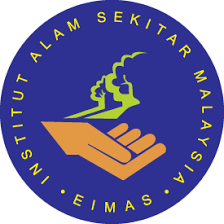        BORANG PERMOHONAN CPD HOURS        INSTITUT ALAM SEKITAR MALAYSIA (EiMAS)                       - Borang ini hendaklah dikemukakan selewat-lewatnya dua (2) bulan dari tarikh program;Senarai maklumat yang perlu dilampirkan bersama borang permohonan: i.  Brosur/Pamplet rasmi program 	     ii. Jadual program iii. Nota/Modul slide penceramah (power point) iv.CV penceramah (Beserta salinan Sijil TTT & Kompetensi) v. Salinan Sijil Akuan Pendaftaran Perniagaan (terkini) oleh      Suruhanjaya Syarikat Malaysia (SSM)                                          Tandakan (√)  * Boleh gunakan lampiran sekiranya lebih dari satu (1) penceramahPENGESAHAN PENERIMAAN(Untuk kegunaan Pejabat)BAHAGIAN I : BUTIRAN PEMOHON (PERSON INCHARGE)BAHAGIAN I : BUTIRAN PEMOHON (PERSON INCHARGE)Nama Pemohon        No. Kad Pengenalan No. Telefon Bimbit      Emel                          BAHAGIAN II : BUTIRAN SYARIKAT PENGANJUR (SERVICE PROVIDER)BAHAGIAN II : BUTIRAN SYARIKAT PENGANJUR (SERVICE PROVIDER)BAHAGIAN II : BUTIRAN SYARIKAT PENGANJUR (SERVICE PROVIDER)BAHAGIAN II : BUTIRAN SYARIKAT PENGANJUR (SERVICE PROVIDER)Nama Syarikat & Alamat Surat Menyurat                                              Cop Syarikat :                                              Cop Syarikat :                                              Cop Syarikat :No. Telefon (P)No. Fax (P)EmelLaman Sesawang(Sekiranya ada)BAHAGIAN III : BUTIRAN PROGRAMBAHAGIAN III : BUTIRAN PROGRAMBAHAGIAN III : BUTIRAN PROGRAMBAHAGIAN III : BUTIRAN PROGRAMBAHAGIAN III : BUTIRAN PROGRAMTajuk :(Mestilah sama dengan cetakan Sijil Penyertaan peserta)Jenis Program TeknikalTeknikalBukan TeknikalBukan TeknikalKaedah Pelaksanaan ProgramBersemukaBersemukaTempat          : _________________(Lokasi tepat)Tempat          : _________________(Lokasi tepat)Kaedah Pelaksanaan ProgramDalam TalianDalam TalianPautan           : _________________Pautan           : _________________Keterangan Mengenai Program Tarikh Mula (dd/mm/yy) Tarikh Tamat :(dd/mm/yy)Tarikh Tamat :(dd/mm/yy)Tempoh Program ½ hari                       1 hari     	                 hari Tandakan (√) atau nyatakan bilangan hari sekiranya lebih dari 1 hari½ hari                       1 hari     	                 hari Tandakan (√) atau nyatakan bilangan hari sekiranya lebih dari 1 hari½ hari                       1 hari     	                 hari Tandakan (√) atau nyatakan bilangan hari sekiranya lebih dari 1 hari½ hari                       1 hari     	                 hari Tandakan (√) atau nyatakan bilangan hari sekiranya lebih dari 1 hariKumpulan Sasaran Peserta :Bilangan Sasaran Peserta : Adakah program ini pernah diadakan?Ya	TidakTandakan (√)Ya	TidakTandakan (√)Ya	TidakTandakan (√)Ya	TidakTandakan (√)Sekiranya program ini pernah diadakan, sila nyatakan no. kelulusan programKaedah Penilaian Pemahaman PesertaBAHAGIAN IV : BUTIRAN PENCERAMAH *BAHAGIAN IV : BUTIRAN PENCERAMAH *Nama Penceramah  :No. Telefon Bimbit   :No. Rujukan Kompetensi JAS9Sekiranya ada)BAHAGIAN V : PENGAKUAN PERMOHONAN   [Tandakan (√)] 1. Permohonan ini dikemukakan dalam tempoh yang ditetapkan2. Program ini tidak mengandungi perkara-perkara berkaitan Guided Self Regulation (GSR)-EMT. 3. Program ini tidak mengandungi perkara-perkara berkaitan Akta Kualiti Alam Sekeliling, 1974     dan Peraturan-Peraturan Di Bawahnya.4. Program ini tidak mengandungi perkara-perkara berkaitan garis panduan (teknikal)  JAS/eSWIS/System NRCEP.5. Program ini tidak menggunapakai sepenuhnya atau sebahagian atau mana-mana modul    kursus kompetensi EiMAS.6. Semua maklumat yang dinyatakan pada Bahagian I hingga Bahagian V adalah benar. Adalah dengan ini saya mengesahkan bahawa semua perkara yang dinyatakan pada Bahagian I - V di atas adalah benar. Sekiranya EiMAS mengesan terdapatnya perlanggaran perkara-perkara di atas, EiMAS berhak untuk tidak memberikan No. Rujukan Permohonan Program dan berhak mengambil tindakan undang-undang yang sewajarnya.  ……………………………                                                       Tarikh : ………………………  (Tandatangan Pemohon)                 Nama Pemohon  :    Cop Syarikat        :Penafian (Disclaimer) : Pihak EiMAS tidak akan bertanggungjawab sekiranya berlaku sebarang isu/masalah selepas pelaksanaan program/latihan dijalankan.